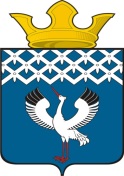 Российская  ФедерацияСвердловская   областьГлава  муниципального образованияБайкаловского  сельского  поселенияПОСТАНОВЛЕНИЕ            от 28.04.2020 № 109 – п с. БайкаловоО внесении изменений в Порядок разработки и утверждения административных регламентов осуществления муниципального контроля, утвержденные постановлением Главы муниципального образования Байкаловского сельского поселения от 30.11.2018 № 402-п В соответствии с Федеральным законом от 27.07.2010 № 210-ФЗ « Об организации предоставления государственных и муниципальных услуг», Постановлением Правительства Российской Федерации от 16.05.2011 № 373 «О разработке и утверждении административных регламентов осуществления государственного контроля (надзора) и административных регламентов предоставления государственных услуг», Постановлением Правительства РФ от 25.08.2012 № 851 (ред. от 31.10.2018) «О порядке раскрытия федеральными органами исполнительной власти информации о подготовке проектов нормативных правовых актов и результатах их общественного обсуждения» (вместе с «Правилами раскрытия федеральными органами исполнительной власти информации о подготовке проектов нормативных правовых актов и результатах их общественного обсуждения»), руководствуясь Уставом муниципального образования Байкаловского сельского поселения, ПОСТАНОВЛЯЮ:1. Внести в Порядок разработки и утверждения административных регламентов осуществления муниципального контроля, утвержденные постановлением Главы муниципального образования Байкаловского сельского поселения от 30.11.2018 № 402-п следующие изменения:1) в абзаце третьем пункта 21 главы 3 слова «не может быть менее одного месяца» заменить словами «не может составлять менее 15 календарных дней».2. Настоящее постановление опубликовать на официальном сайте Байкаловского сельского поселения: www.bsposelenie.ru.3. Контроль за исполнением настоящего Постановления возложить на ведущего специалиста администрации муниципального образования Байкаловского сельского поселения Боярову Л.В. Глава муниципального образованияБайкаловского сельского поселения	  Д. В. Лыжин